ПРЕСС-РЕЛИЗ  09.03.2016«СмоленскАтомЭнергоСбыт» напоминает о необходимости своевременной оплаты электроэнергии  Гражданам – потребителям электрической энергии доставлены счета от филиала «СмоленскАтомЭнергоСбыт» за февраль 2016 года. Гарантирующий поставщик напоминает, что оплата потребленной электроэнергии является требованием действующего законодательства, и в отношении неплательщиков будут применять штрафные меры. Согласно Федеральному закону №307-ФЗ "О внесении изменений в отдельные законодательные акты Российской Федерации в связи с укреплением платежной дисциплины потребителей энергетических ресурсов", пени за просрочку оплаты электроэнергии в отношении населения применяются, начиная с 31 дня, следующего за днем образования задолженности.При просрочке платежа от 31 до 90 дней размер пени составляет 1/300 ставки рефинансирования ЦБ РФ за каждый день просрочки (около 13% годовых), а с 91 дня – 1/130 ставки рефинансирования (около 30% годовых). Это очень высокие проценты, которые сопоставимы с процентами по потребительским кредитам в банках.На основании требований действующего законодательства, гарантирующий поставщик электроэнергии филиал «СмоленскАтомЭнергоСбыт» уже в марте приступает к начислению пени гражданам, которые своевременно не оплатили счета за январь 2016 года. Начисление пени прекращается с момента, когда потребитель в добровольном порядке погасит сумму задолженности. Также предусмотрено взыскание пени в судебном порядке. Эта мера коснется недобросовестных потребителей, которые игнорируют требования законодательства по оплате электроэнергии. «СмоленскАтомЭнергоСбыт» напоминает, что оплатить счета за электроэнергию можно одним из удобных способов:  - на сайте atomsbt.ru посредством интернет-сервиса «Личный кабинет» с помощью банковских карт международных платежных систем Visa и Master Card; - в кассах Центров обслуживания клиентов филиала «СмоленскАтомЭнергоСбыт» в г. Смоленске по адресам: ул. Памфилова, д.5; ул. Попова, д.64-а, а также в кассах участков, расположенных во всех районах Смоленской области; - в отделениях ФГУП «Почта России»;- в отделениях, терминалах, банкоматах и через Интернет-сервисы «Сбербанка России», включая услуга «Автоплатеж»; - посредством системы моментальных платежей «Смородина» через терминалы самооплаты оператора сотовой связи МТС. Получить дополнительную информацию по вопросам начисления и оплаты потребленной электроэнергии потребители Смоленской области могут по единому телефону «СмоленскАтомЭнергоСбыт» 8-800-222-11-67.«СмоленскАтомЭнергоСбыт» - филиал АО «АтомЭнергоСбыт», гарантирующего поставщика электроэнергии в Смоленской области, обслуживающий более 12 тыс. юридических лиц и 380 тыс. жителей региона.АО «АтомЭнергоСбыт» – энергосбытовая компания, работающая в обслуживающая предприятия и частных лиц в Центральном, Северо-Западном, Приволжском, Уральском и Сибирском федеральных округах. В 2015 году АО «АтомЭнергоСбыт» реализовал 15,3 млрд кВт·ч электрической энергии. АО «АтомЭнергоСбыт» является дочерней компанией АО «Концерн Росэнергоатом», входящего с структуру Государственной корпорации по атомной энергии «Росатом».  Пресс-служба филиала «СмоленскАтомЭнергоСбыт»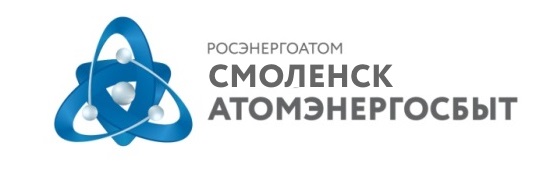 АО «АтомЭнергоСбыт»Филиал «СмоленскАтомЭнергоСбыт» Пресс-служба ул. Памфилова, д. 5, г. Смоленск, 214018тел: (4812) 68-75-40 e-mail: pressa@smolensk.atomsbt.ru   www.atomsbt.ru  